Projektas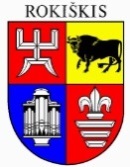 ROKIŠKIO RAJONO SAVIVALDYBĖS TARYBASPRENDIMASDĖL PRITARIMO TEIKTI PROJEKTŲ PARAIŠKAS IR DALINIO JŲ FINANSAVIMO2023 m. vasario 24 d. Nr. TS-RokiškisVadovaudamasi Lietuvos Respublikos vietos savivaldos įstatymo 16 straipsnio 2 dalies 40 punktu, 16 straipsnio 4 dalimi, 2021–2027 metų Europos Sąjungos finansinio laikotarpio Europos teritorinio bendradarbiavimo tikslo INTERREG VI-A Latvijos ir Lietuvos bendradarbiavimo per sieną programos (toliau – Programa) 1-ojo kvietimo teikti paraiškas programos vadovu, Rokiškio rajono savivaldybės strateginiu plėtros planu iki 2030 metų, patvirtintu Rokiškio rajono savivaldybės tarybos 2023 m. sausio 27 d. sprendimu Nr. TS-1 bei, siekdama teikti paraiškas Europos Sąjungos struktūrinių ir kitų fondų finansinei paramai gauti, Rokiškio rajono savivaldybės taryba nusprendžia:1. Pritarti Rokiškio rajono savivaldybės administracijos projektų partnerio teisėmis teikiamoms 2021–2027 m. Europos teritorinio bendradarbiavimo tikslo INTERREG VI-A Latvijos ir Lietuvos bendradarbiavimo per sieną programos finansavimui gauti pagal Programos prioritetus projektų paraiškoms: III programos prioritetą ,,Sąžininga ir įtrauki visuomenė“, projektui „Socialinio verslumo ekosistemos tobulinimas Žiemgaloje ir Šiaurės Lietuvoje“;	IV programos prioritetą „Ekonominis turizmo ir paveldo potencialas“, projektui „Sugrąžinta istorija“.2. Užtikrinti aukščiau minėtų projektų išlaidų dalinį savivaldybės finansavimą 2024–2026 metais – ne mažiau kaip 20 procentų tinkamų finansuoti projektų išlaidų, padengti visas netinkamas, tačiau šiems projektams įgyvendinti reikalingas, išlaidas bei tinkamų finansuoti išlaidų dalį, kurių nepadengia projektų finansavimas.  3. Įgalioti Rokiškio rajono savivaldybės administracijos direktorių pasirašyti aukščiau minėtų projektų partnerystės deklaracijas bei projektų, gavusių paramą iš 2021–2027 m. Europos teritorinio bendradarbiavimo tikslo INTERREG VI-A Latvijos ir Lietuvos bendradarbiavimo per sieną programos, partnerystės susitarimus su projekto partneriais.4. Leisti Rokiškio rajono savivaldybės administracijai organizuoti aukščiau minėtų projektų paraiškų ir kitos dokumentacijos, reikalingos pateikti paraiškas, rengimą.5. Pritarti teikti Rokiškio rajono savivaldybės švietimo centro projekto „Aktyvaus ir sveiko senėjimo skatinimas“ paraišką projekto partnerio teisėmis 2021–2027 m. Europos teritorinio bendradarbiavimo tikslo INTERREG VI-A Latvijos ir Lietuvos bendradarbiavimo per sieną programos finansavimui gauti pagal III programos prioritetą ,,Sąžininga ir įtrauki visuomenė“.6. Užtikrinti Rokiškio rajono savivaldybės švietimo centro projekto „Aktyvaus ir sveiko senėjimo skatinimas“, teikiamo 2021–2027 m. Europos teritorinio bendradarbiavimo tikslo INTERREG VI-A Latvijos ir Lietuvos bendradarbiavimo per sieną programos finansavimui gauti, išlaidų dalinį savivaldybės finansavimą 2024–2026 m.  – ne mažiau 20 procentų tinkamų finansuoti projekto išlaidų, padengti visas netinkamas, tačiau  projektui įgyvendinti reikalingas, išlaidas bei tinkamų finansuoti išlaidų dalį, kurių nepadengia projekto finansavimas.	7. Įpareigoti aukščiau minėtas įstaigas, gavus iš Lietuvos Respublikos vidaus reikalų ministerijos Europos teritorinio bendradarbiavimo tikslo programų bendrojo finansavimo lėšas aukščiau minėtų projektų dalinio prisidėjimo indėliui kompensuoti, grąžinti savivaldybės skirtą indėlį į rajono savivaldybės biudžetą.	8. Užtikrinti, kad, esant būtinumui, Rokiškio rajono savivaldybė gali aukščiau įvardintų projektų, laimėjusių 2021–2027 m. Europos teritorinio bendradarbiavimo tikslo INTERREG VI-A Latvijos ir Lietuvos bendradarbiavimo per sieną programos finansavimą, įgyvendinimui naudoti skolintas lėšas, o, atgavus jas iš 2021–2027 m. Europos teritorinio bendradarbiavimo tikslo INTERREG VI-A Latvijos ir Lietuvos bendradarbiavimo per sieną programos, grąžinti. 9. Užtikrinti aukščiau minėtų projektų įgyvendinimo metu pasiektų rezultatų tęstinumą nuosavomis lėšomis ne mažiau kaip vienerius metus po projektų įgyvendinimo pabaigos. Sprendimas per vieną mėnesį gali būti skundžiamas Regionų apygardos administraciniam teismui, skundą (prašymą) paduodant bet kuriuose šio teismo rūmuose, Lietuvos Respublikos administracinių bylų teisenos įstatymo nustatyta tvarka.Savivaldybės meras							         Ramūnas Godeliauskas				 Reda RuželienėRokiškio rajono savivaldybės tarybaiTEIKIAMO SPRENDIMO PROJEKTO ,,DĖL PRITARIMO TEIKTI PROJEKTŲ PARAIŠKAS IR DALINIO JŲ FINANSAVIMO“ AIŠKINAMASIS RAŠTASSprendimo projekto tikslai ir uždaviniai. Šiuo sprendimo projektu siūloma pritarti Rokiškio rajono savivaldybės administracijos, ir Rokiškio rajono savivaldybės švietimo centro projektų partnerio teisėmis teikiamoms 2021–2027 m. Europos teritorinio bendradarbiavimo tikslo INTERREG VI-A Latvijos–Lietuvos 2021–2027 m. ES programos finansavimui gauti projektų paraiškoms ir užtikrinti reikiamą savivaldybės dalinį finansavimą projektų įgyvendinimui , jiems gavus programos finansavimą. Teisinio reguliavimo nuostatos.	Lietuvos Respublikos Vyriausybės 2022 m. rugpjūčio 24 d. nutarimas Nr. 877 „Dėl 2021–2027 metų Europos Sąjungos finansinio laikotarpio Europos teritorinio bendradarbiavimo tikslo (Interreg) programų įgyvendinimo Lietuvoje“.2021–2027 metų Europos Sąjungos finansinio laikotarpio Europos teritorinio bendradarbiavimo tikslo  INTERREG VI-A Latvijos ir Lietuvos bendradarbiavimo per sieną programos (toliau – Programa) 1-ojo kvietimo teikti paraiškas programos vadovas; Rokiškio rajono savivaldybės strateginis plėtros planas iki 2030 metų, patvirtintas Rokiškio rajono savivaldybės tarybos 2023 m. sausio 27 d. sprendimu Nr. TS-1	Sprendimo projekto esmė. Rokiškio r. savivaldybės administracija planuoja teikti paraiškas 2021–2027 m. Europos teritorinio bendradarbiavimo tikslo INTERREG VI-A Latvijos ir Lietuvos bendradarbiavimo per sieną programos finansavimui pagal I –ąjį kvietimą gauti kartu su partneriais iš Latvijos šiems projektams: III prioritetas „Sąžininga ir įtrauki visuomenė“, projektas „Socialinio verslumo ekosistemos tobulinimas Žiemgaloje ir Šiaurės Lietuvoje“;Vadovaujantys partneriai: Žiemgalos planavimo regionas (ZPR)Projekto partneriai: Dobele, Bauska, Jēkabpils, Aizkraukle Jelgava savivaldybės, Rokiškio rajono savivaldybės administracija, Lietuvos socialinio verslo asociacija (LISVA), Latvijos socialinio verslo asociacija (SEAL). Projekto tikslas: bendrų iniciatyvų ir informuotumo didinimo veiklų kūrimas, siekiant palengvinti socialinės verslo ekosistemos plėtrą. Planuojamos projekto veiklos: Atlikta socialinio verslo plėtros krypčių ir jau išvystytų socialinių verslų analizė, sukurta metodinė medžiaga mokytojams socialinio verslumo mokymui mokykloje ir mokymai mokytojams, informacinis gidas apie socialinį verslą, jo galimybes Rokiškio turizmo ir verslo informacijos centrui bei kitiems Lietuvoje veikiantiems bendradarbystės centrams „Spiečius“, socialinio verslo idėjų konkursas; gerosios patirties mainai, gebėjimų ugdymas tarp Lietuvos ir Latvijos partnerių bei ES šalyse socialinio verslumo tema; socialinių įmonių istorijų reklaminės ir informacinės kampanijos. Projekto trukmė: iki 24 mėnesių. Laikotarpis: 2024 – 2026 m.  Projekto biudžetas, tenkantis Rokiškio r.: iki 80,0 tūkst. Eur, iš jų ES – apie 64,0  tūkst. Eur, SB lėšos – 8,0 tūkst. Eur, bendrojo finansavimo lėšos- 8,0 tūkst. Eur. IV Programos prioritetas „Ekonominis turizmo ir paveldo potencialas“, projektas „Sugrąžinta istorija“. Vadovaujantis partneris: Žiemgalos planavimo regionas (ZPR).Projekto partneriai: Aizkraukle, Jelgava, Bauskas, Jēkabpils apskritys; Panevėžio m. sav., Pakruojo savivaldybė ir Rokiškio rajono savivaldybės administracija. Projekto tikslas: šiuolaikinių, skaitmeninių ir interaktyvių turizmo produktų, kurie taip pat užtikrina geresnį kultūrinio ir istorinio paveldo tausojimą ir išsaugojimą, stiprina jų vaidmenį socialiniame ir ekonominiame vietos bendruomenių vystymesi ir skatina jų naudojimąsi abipus sienos veiklose, kūrimas abipus sienos.Projekto veiklos: 1. Naujoviškas Rokiškio dvaro reprezentavimas, sukuriant nemokamą mobiliąją aplikaciją su 3D realybe, kuri padeda sugrįžti į grafų Tyzenhauzų valdymo laikais egzistavusius dvaro rūmus ir parką. Naudojantis Rokiškio krašto muziejuje saugomais istorijos šaltiniais bus sukurta aplikacija-gidas. Mobiliojoje aplikacijoje bus interaktyvus žemėlapis, paremtas dvaro padėtimi XIX a., kurį lankytojai naudos norėdami vaikščioti po nurodytas vietas su QR kodais, prieinamas lankytojams su judėjimo ir klausos negalia. 2. Sukurtas  virtualus pasivaikščiojimas istoriniais Tyzenhauzų šeimos keliais po Rokiškio senamiestį ir dvaro rūmus, atliekamas naudojant virtualius akinius, pritaikant sukurtą interaktyvų gyvo teatro maršrutą. Visa informacija abiejose veiklose bus teikiama lietuvių, latvių ir anglų kalbomis.Projekto trukmė: iki 24 mėnesių. Laikotarpis: 2024 – 2026 m.  Projekto biudžetas, tenkantis Rokiškio r.: 116,0 tūkst. Eur, iš jų ES – 92,8 tūkst. Eur, SB lėšos – 11,6 tūkst. Eur, bendrojo finansavimo lėšos- 11,6 tūkst. Eur.  3. Rokiškio r. savivaldybės švietimo centras kartu su partneriais iš Latvijos planuoja teikti paraišką 2021–2027 m. Europos teritorinio bendradarbiavimo tikslo INTERREG VI-A Latvijos ir Lietuvos bendradarbiavimo per sieną programos finansavimui pagal I –ąjį kvietimą gauti projektui „Aktyvaus ir sveiko senėjimo skatinimas“. Vadovaujantis partneris: Žiemgalos planavimo regionas (ZPR).Projekto partneriai: Bauska, Jelgava savivaldybės, Panevėžio miesto savivaldybė, Rokiškio švietimo centras.Projekto tikslas: Sejorų ir žmonių su negalia socialinės įtraukties skatinimas įgyvendinant integruotus veiksmus ir gerinant integruotų paslaugų, užtikrinančių aktyvų, sąmoningą ir sveiką (fiziškai ir protiškai) senėjimą bei ilgesnį savarankišką gyvenimą, prieinamumą Latvijos – Lietuvos pasienio regionuose. Projekto veiklos: 1. Dailės studija senjorams – bus organizuojamas dailės studijos programa senjorams. 2. Meno plenero dirbtuvės – bus organizuojamos menų plenero dirbtuvės senjorams, lankantiems dailės studijos programą (užsiėmimus). 3. Šokių studija senjorams – planuojama sukurti naują laisvalaikio ir sveikatos stiprinimo programą senjorams. 4. Sveikos gyvensenos akademija – bus sukurta nauja sveikos gyvensenos propagavimo programa. 5. Vasaros stovykla senjorams – bus organizuojamos 2 vasaros stovyklos senjorams. 6. Turizmo akademija – bus sukurta nauja programa, skatinanti aktyvų senjorų gyvenimą, keliaujantiems po regioną ir Lietuvą. 7. Muzikos studija – tęsiama programa, sukurta pagal ankstesnį projektą. 8. Anglų kalbos studija - tęsiama programa, sukurta pagal ankstesnį projektą. 8. „Protmūšis“ senjorams – komandinis viktorinos tipo žaidimas. 8. Skaitmeninio raštingumo akademija –senjorų skaitmeninio raštingumo įgūdžių lavinimas. 9. Arbatos klubas senjorams. 10. Mokymai specialistams „Inovatyvūs ir efektyvūs metodai, formos ir priemonės“ – bus sukurta mokymo programa specialistams, dirbantiems su senjorais ir socialinę atskirtį patiriančiais asmenimis. 11. Mokymai specialistams „Kokybiškos pagalbos teikimas klientams senėjimo procese“ - bus sukurta mokymo programa specialistams, dirbantiems su senjorais ir socialinę atskirtį patiriančiais asmenimis. 12. Būtinosios infrastruktūros darbai patalpose, esančiose P. Širvio g. 1, (Rokiškis) 1 aukšte: grindų keitimas, elektros laidų, rozečių, jungiklių, lempų keitimas naujais, plieninių šildymo prietaisų su šildymo valdikliais keitimas, sienų išlyginimas, įstiklinimas, tinkavimas ir dažymas, oro kondicionieriaus įrengimas (numatoma atnaujinti ir pritaikyti projekto veikloms 130 kv.m patalpas). Projekto trukmė: iki 24 mėnesių. Laikotarpis: 2024 – 2026 m.  Projekto biudžetas, tenkantis Rokiškio r.: 120,0 tūkst. Eur, iš jų ES – 96,0 tūkst. Eur, SB lėšos – 12,0  tūkst. Eur, bendrojo finansavimo lėšos- 12,0 tūkst. Eur	Laukiami rezultatai.	Įgyvendinus projektus bus vykdomas socialinės ir ekonominės aplinkos plėtra, pritraukiami keliautojai ir turistai pasinaudojant naujais interaktyviais produktais, vietos gyventojams gerinama gyvenimo kokybė ir užimtumas socialiai pažeidžiamoms grupėms, sukurtos naujos integruotos paslaugos, apjungiančios socialinius, švietimo ir sveikatos elementus. Finansavimo šaltiniai ir lėšų poreikis.Sprendimui įgyvendinti bus panaudotos planuojamos rajonui lėšos iš ES struktūrinių fondų bei savivaldybės biudžeto 2024–2026 m. bei bendrasis finansavimas.Bendras projektų biudžetas 2024-2026 m. – apie 316,0 tūkst. Eur, iš jų: ES –apie 252,8 tūkst. Eur; savivaldybės biudžeto lėšos –apie 63,2 tūkst. Eur (iš jų 31,6 tūkst. Eur bus susigrąžinta iš valstybės biudžeto lėšų, skirtų projektų bendrajam finansavimui).Suderinamumas su Lietuvos Respublikos galiojančiais teisės norminiais aktais.Projektas neprieštarauja galiojantiems teisės aktams.Antikorupcinis vertinimas. Teisės akte nenumatoma reguliuoti visuomeninių santykių, susijusių su LR Korupcijos prevencijos įstatymo 8 straipsnio 1 dalyje numatytais veiksniais, todėl teisės aktas nevertintinas antikorupciniu požiūriu. Strateginio planavimo ir investicijų skyriaus vyr. specialistė      			Reda Ruželienė